III блок «Территория детского творчества»  В   школе прошли  традиционные мероприятия, посвященные Международному дню 8 МАРТА: классные праздники, конкурсы, выставки. 7 марта состоялся  праздничный концерт, на котором выступали творческие школьные коллективы, педагоги, родители, ученики школы.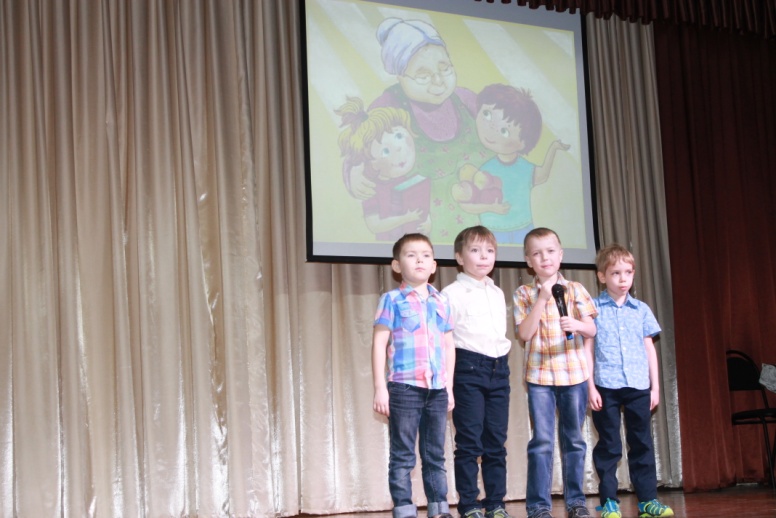 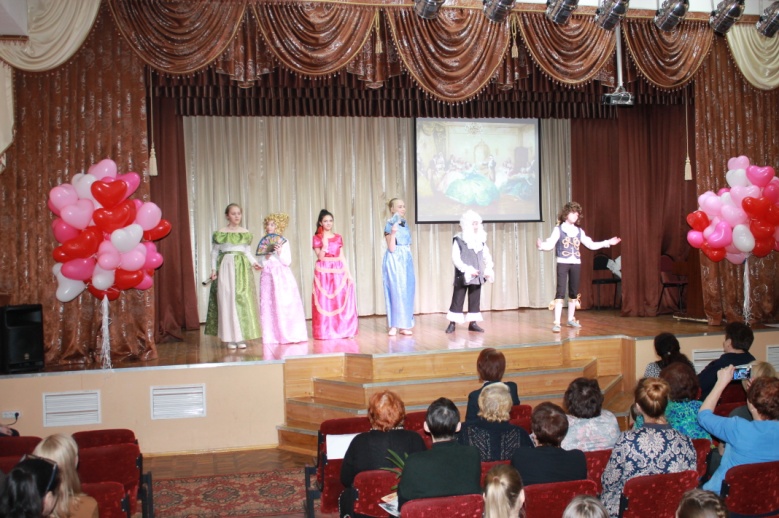 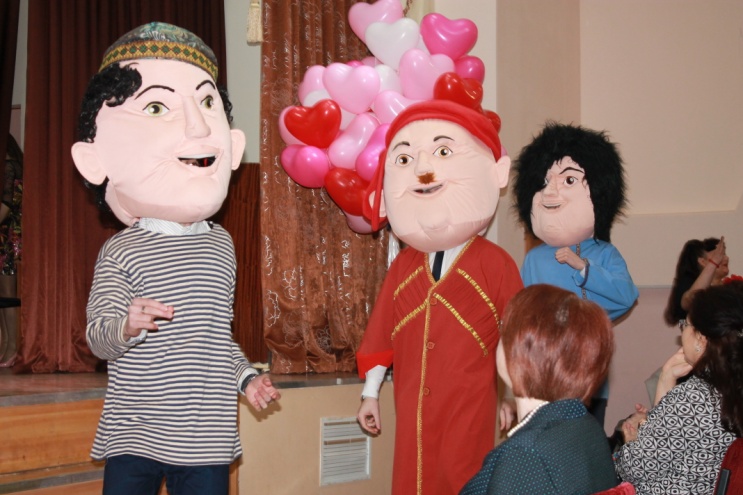 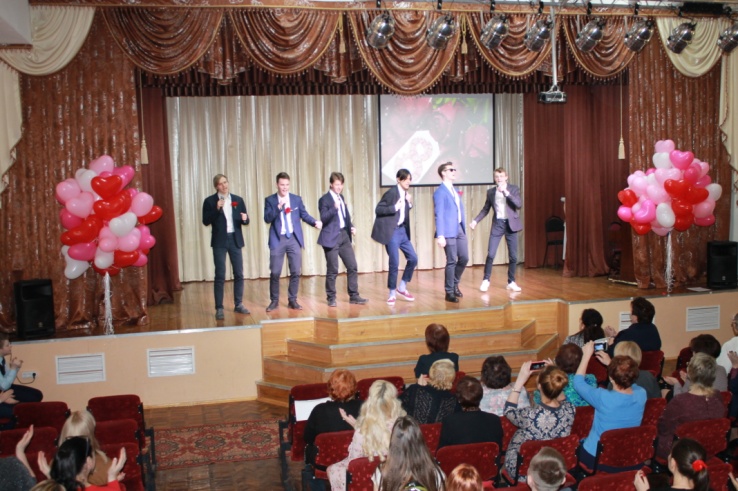 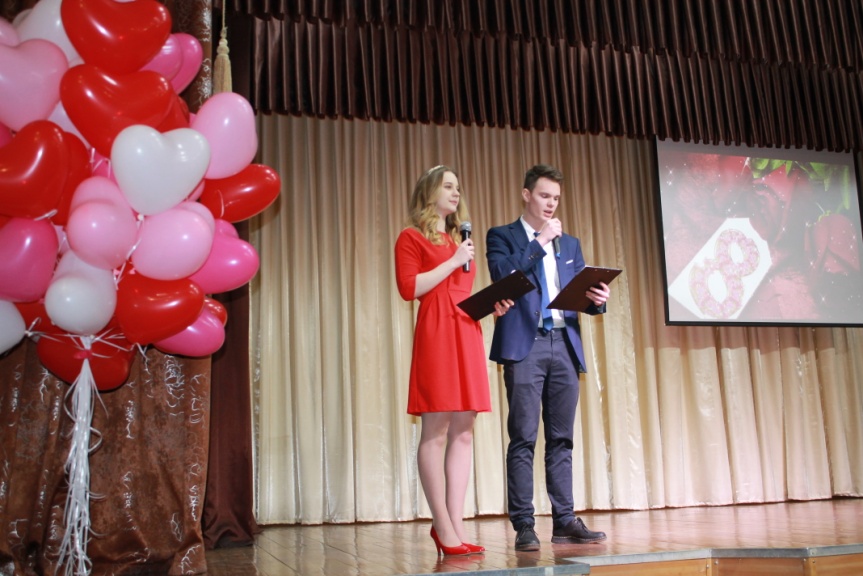 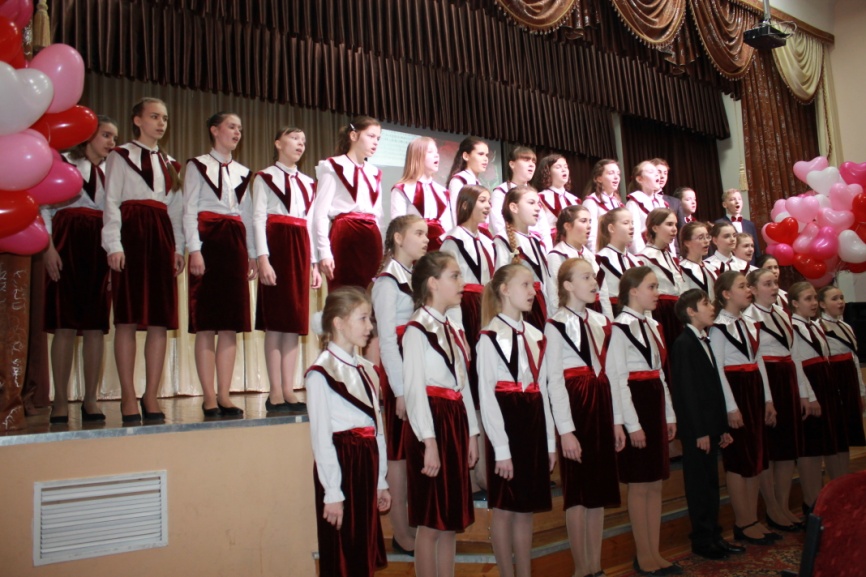 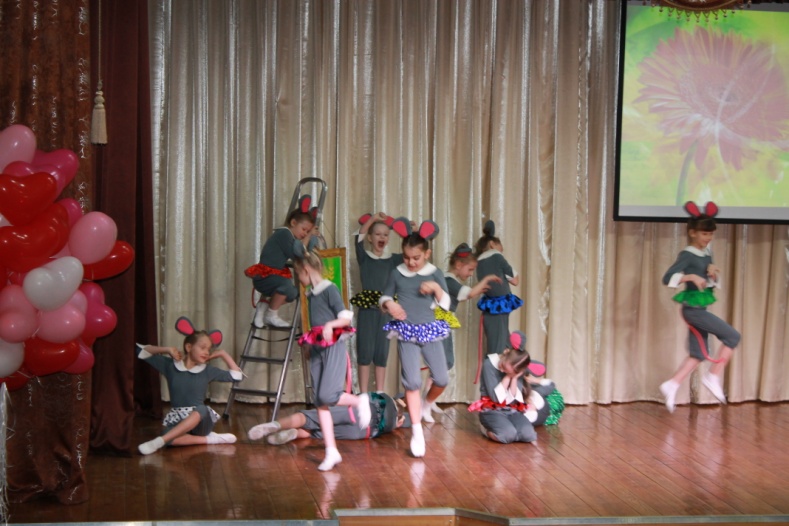 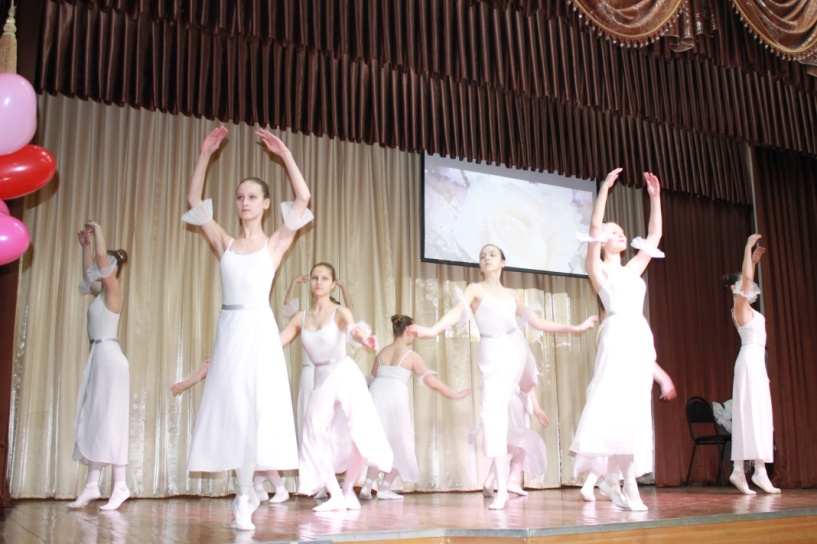 